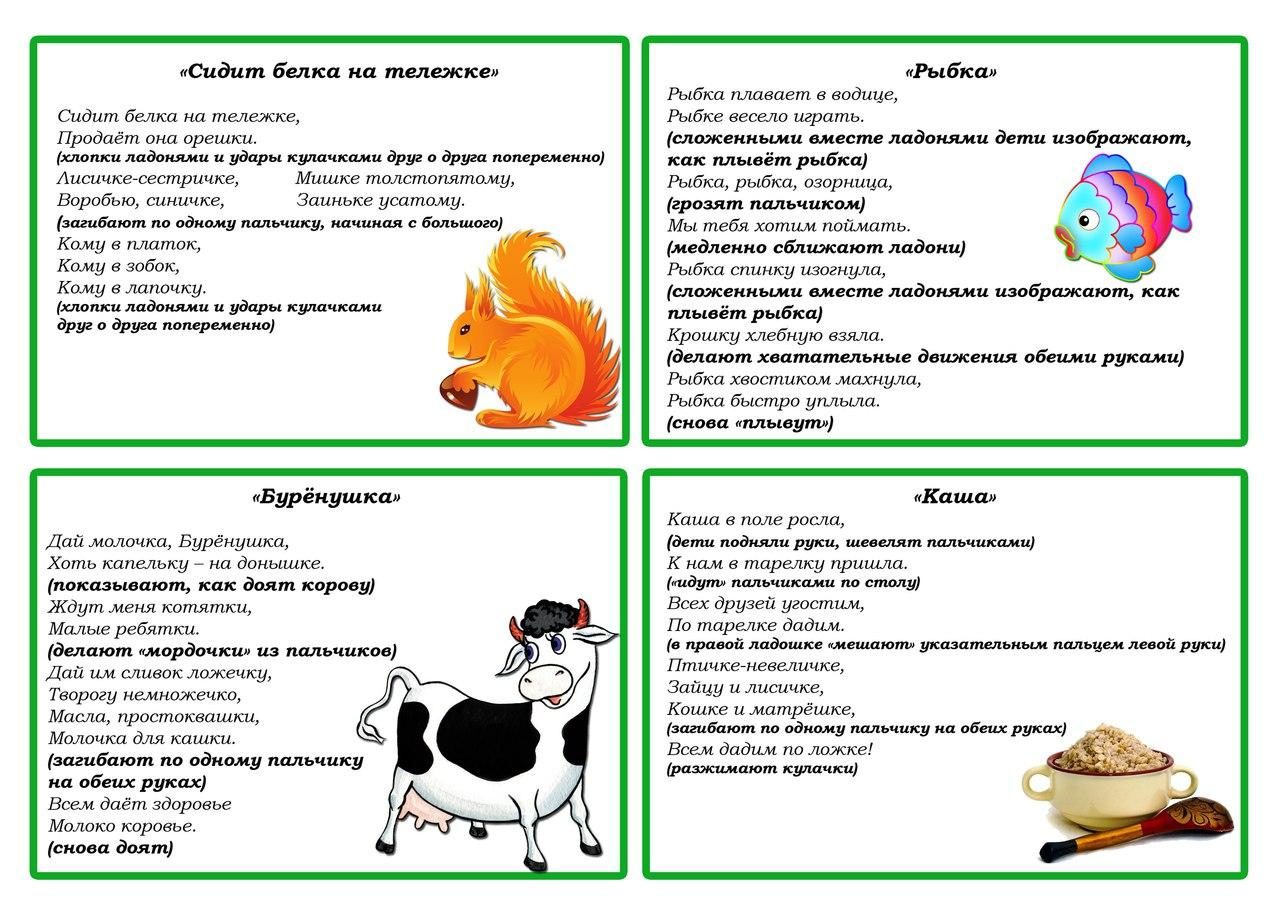 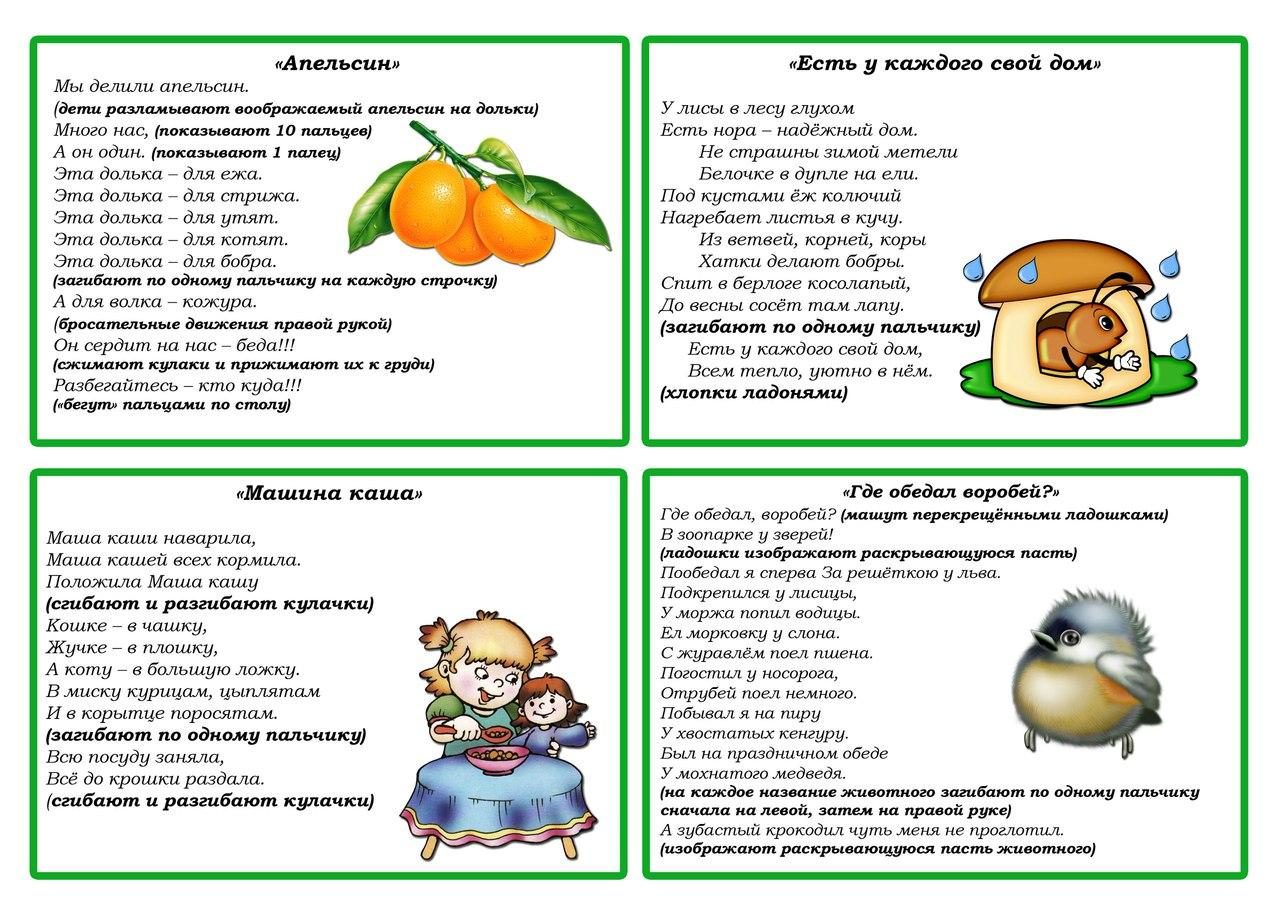 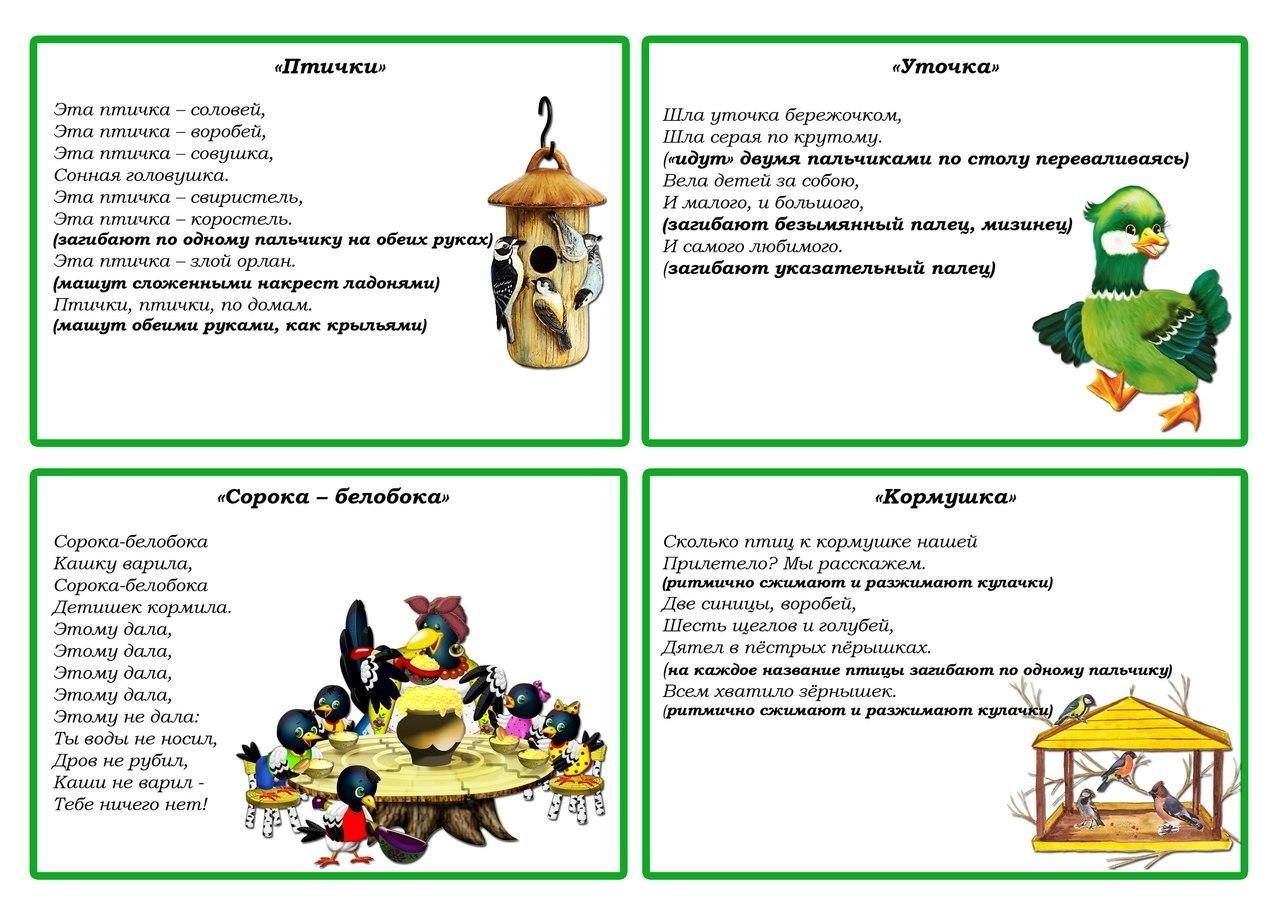 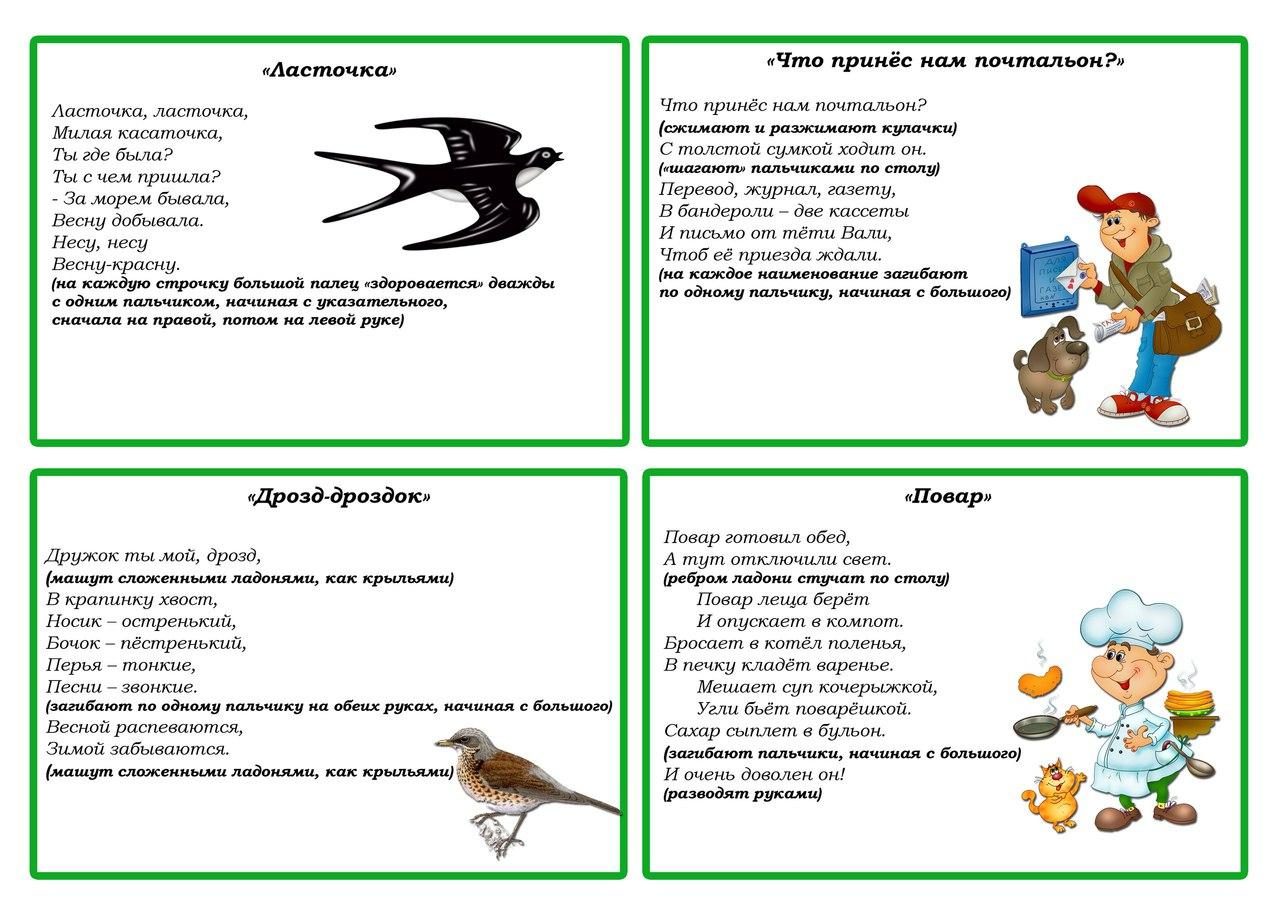 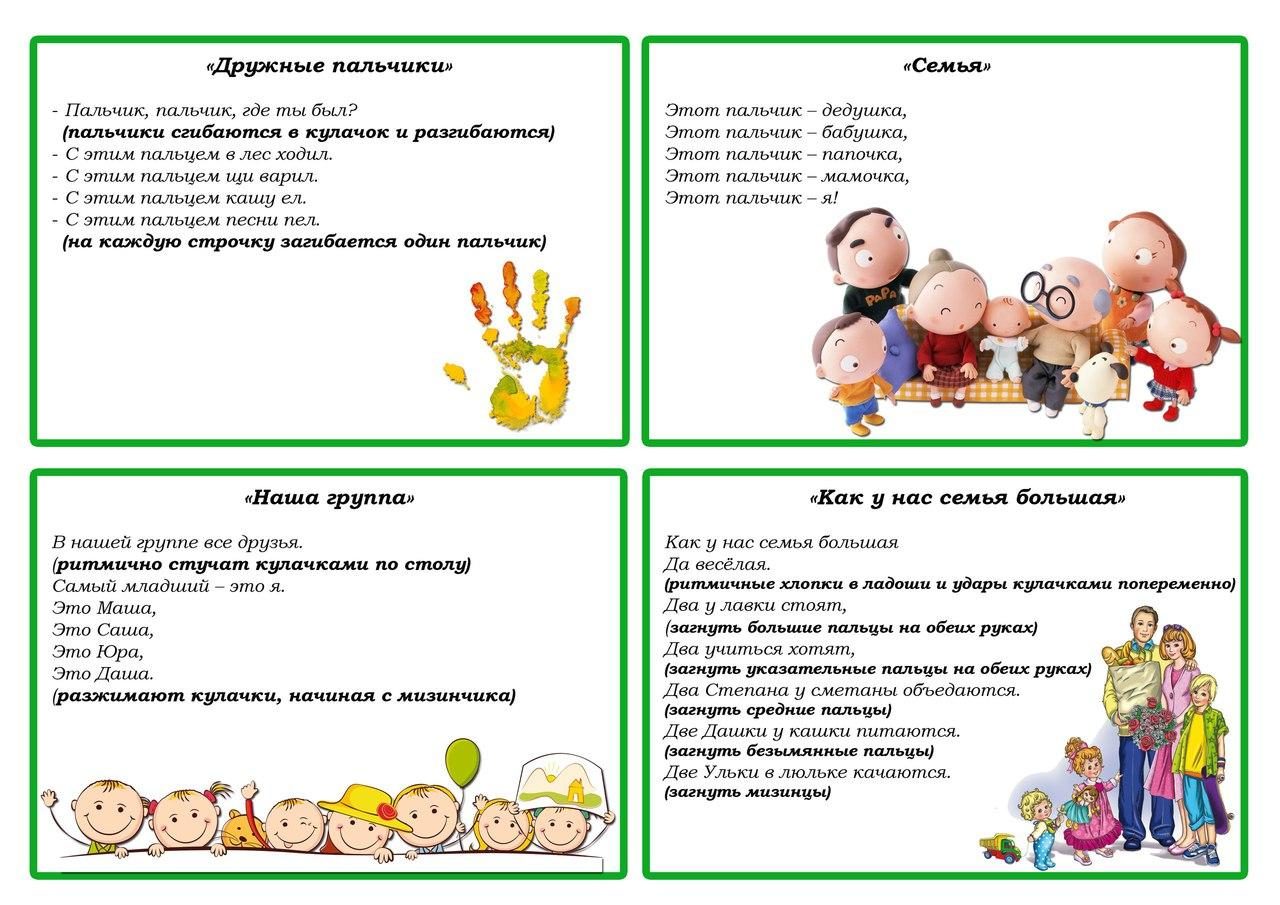 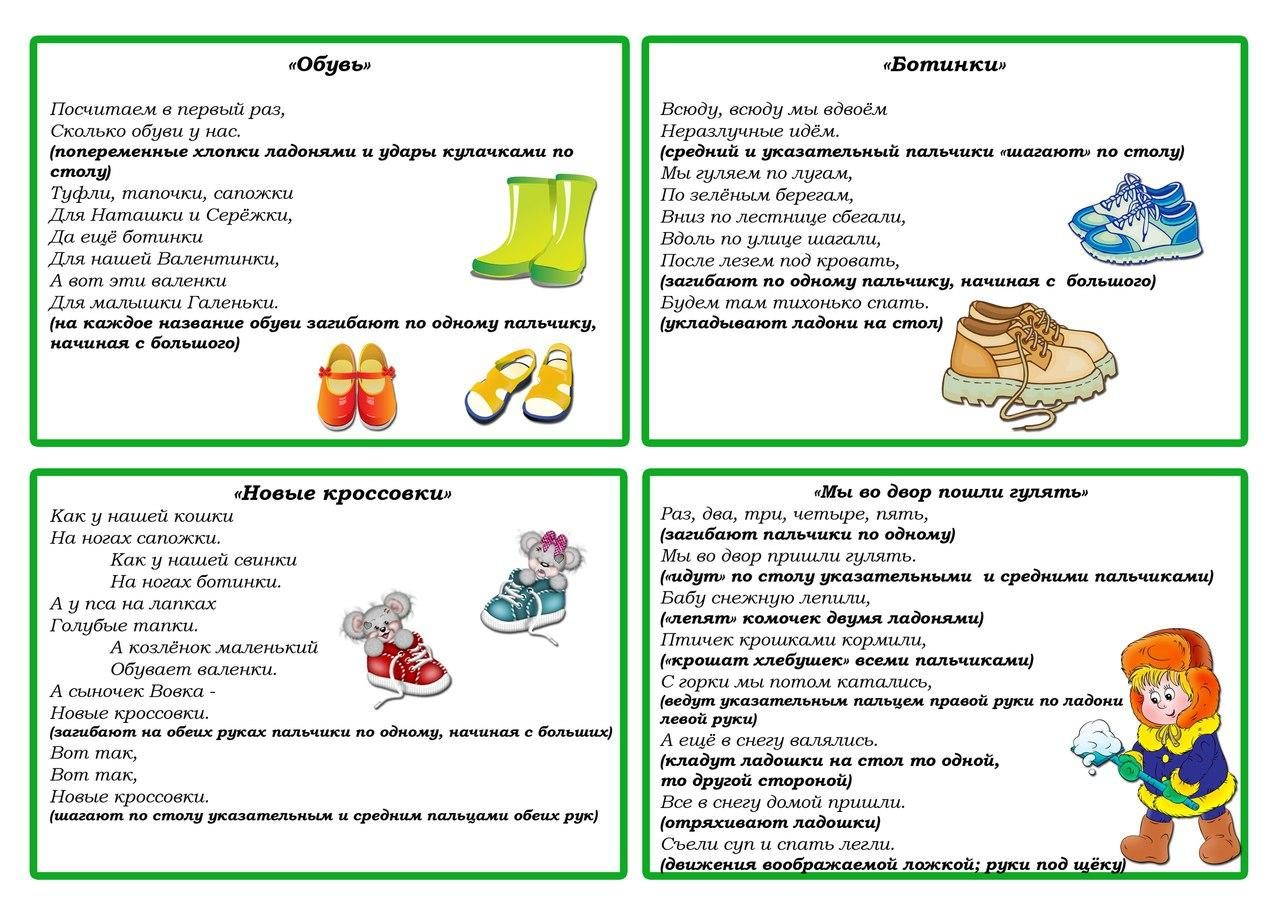 Пальчиковые игры для детей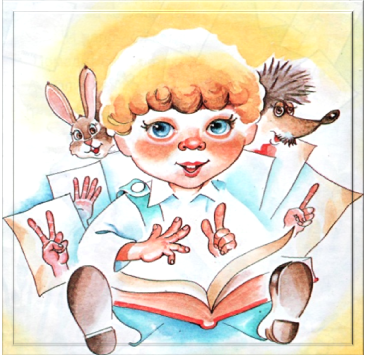 